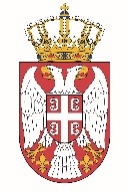                                 Permanent  of the  of  to the United Nations Office in Working Group for UPR Interactive Dialogue on Report of 	January 2020The  of  welcomes the delegation of  to the interactive dialogue of the UPR process. It was with great satisfaction that  took note of the decision of the Government of Grenada accepting the recommendations of the Working Group at the 2015 UPR to establish a National Human Rights Institution. Nothing less was the satisfaction to acknowledge that  acceded to the Convention Against Torture (CAT) during the 74th Session of the UN General Assembly in 2019 again in complying with recommendations made during the 2nd cycle of its UPR in 2015.We encourage  to keep the same route while implementing the recommendations from the UPR as they can only benefit to the situation of its citizens and to the strength of its state institutions.  We would like to recommend to Grenada to ratify the Convention against Discrimination in Education.We wish  a fruitful outcome of this review process.